Colegio san Fernando College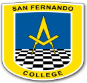 Dpto. de ArtesProfesor: Luis David Contreras Moreno.Educación ArtísticaLos pueblos precolombinos fueron variados desde la Patagonia hasta Alaska y se manifestaron culturalmente de diversas formas.Pueblos originarios de Chile.Identifica de tres pueblos originarios de Chile diversos elementos de su cultura (vestimentas, instrumentos musicales, herramientas, símbolos, etc.)Busca a través de internet sus imágenes y nombre respectivo de cada elemento.Puedes imprimirlos y recortarlos o  dibujarlos y colorearlos.Disfruta dibujando junto a tu familia, nos vemos pronto.Rubrica N° 1Asignatura		: Educación TecnológicaProfesor		: Luis David Contreras MorenoNombre del Estudiante: …………………………………………………………………………………………………..Curso			: ………………………………………………Habilidades de aprendizaje: Comprender instrucciones,  identificar, seleccionar, aplicar.Nivel de desempeño:MB	: Muy BienB	: BienFL	: Falta por LograrNombre Docente:  Luis David Contreras Moreno Guía N° 10Título de guía: cultura precolombinaObjetivo de Aprendizaje: OA 1 : Crear trabajos de arte con un propósito expresivo personal y basados en la observación del: › entorno natural: naturaleza y paisaje americano › entorno cultural: América y sus tradiciones (cultura precolombina, tradiciones y artesanía americana).Nombre EstudianteCurso: 4° CcriteriosIndicadores de evaluaciónMBBFLPueblos originarios de ChileIdentifica pueblos originarios de ChileElementos culturalesSelecciona elementos culturales de los pueblosElementos culturales correspondiente a cada puebloRelaciona cada elemento cultural con su pueblotiemposRealiza el trabajo en los tiempos determinados.